Why do leaves change color?-because it’s fall (Jaycee)-sun (Mei)-the sun shines through the trees and changes their colors (Max)-the sun hits them and they get all crumbly (Georgia)-because they fall down (Miliana)-because it’s fall (Kais)--it’s fall and the sunshine goes on the leaves and it crumbles and they fall off (Jaycee)-sunlight hits in the fall (Megan)-cause it’s too much cold outside and the wind blows the color away and then a new color comes (Arnav)-the sun shines to the leaves cause the sunlight gives the leaves orange (Russell)-the leaves slowly changes color because when it’s cold (Sahara)-maybe the leaves change color that makes them warm (Arnav)-because it turns dirty (Niko)Our Experiment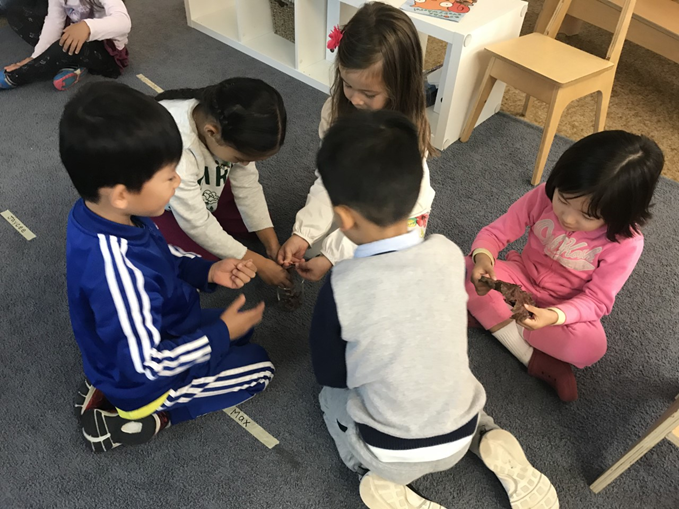 Step 1: Put the leaves in the beakers.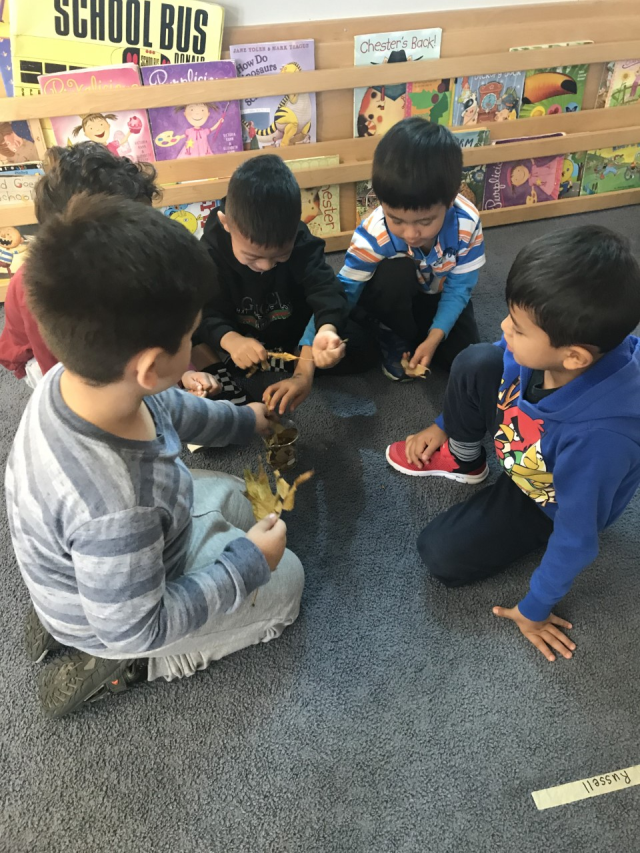 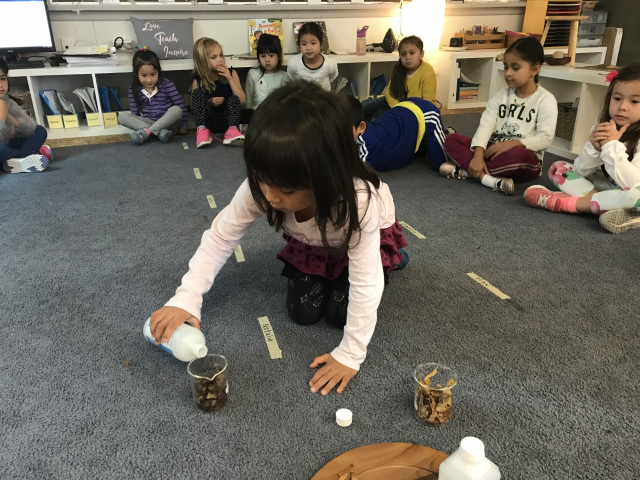 Step 2: Add the rubbing alcohol.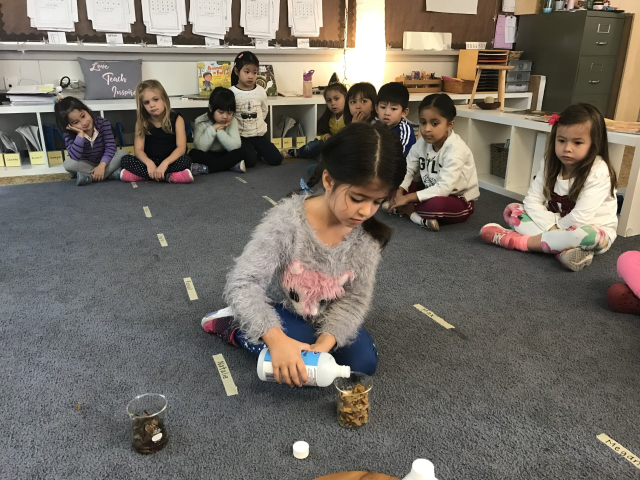 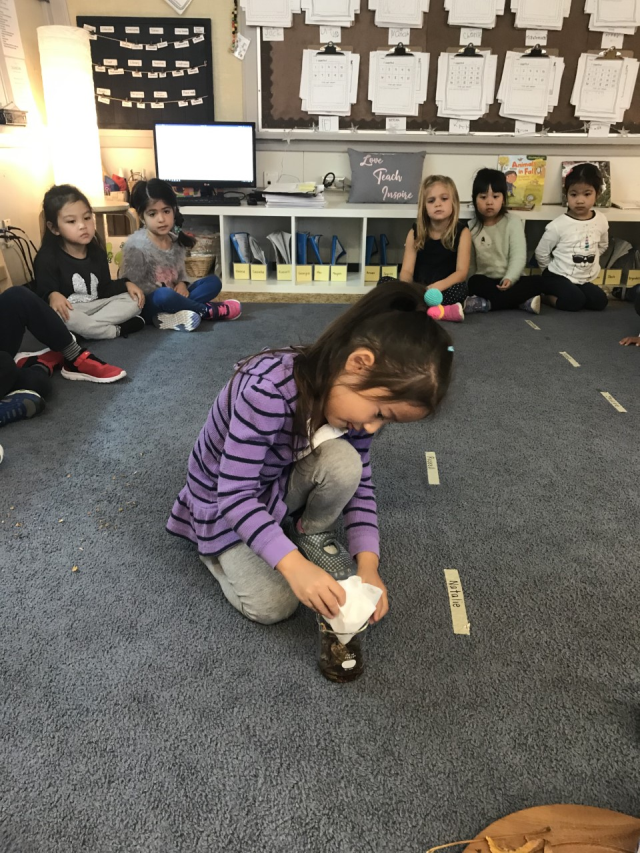 Step 3: Add the coffee filter and wait.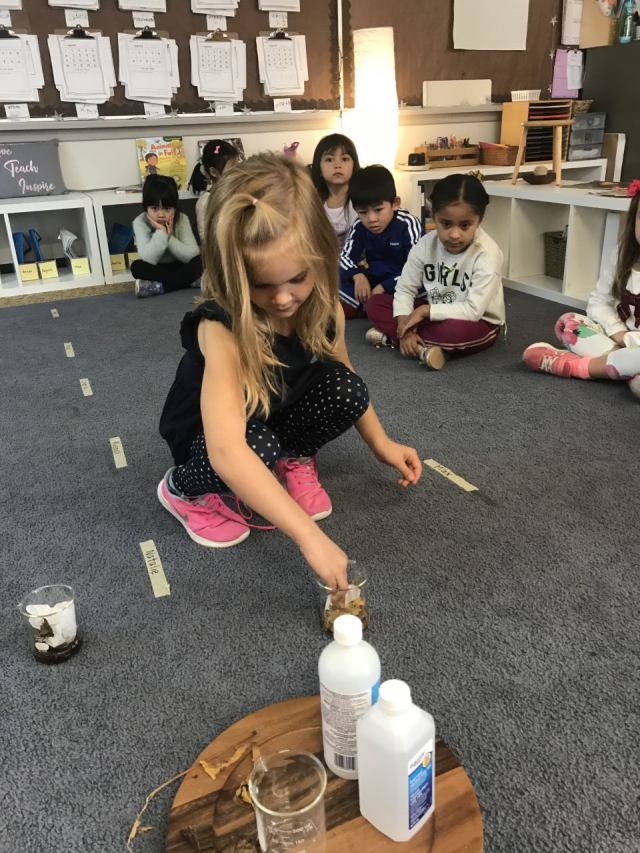 